__________________	пгт. Рыбная Слобода               №______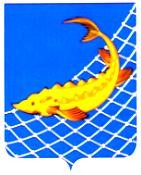 Об утверждении Положения о выплате вознаграждения тренерам за подготовку высококвалифицированных спортсменов, а также спортсменам-инструкторам и спортсменам за результаты, полученные в соревнованиях, работающим в муниципальном бюджетном учреждении «Спортивная школа» Рыбно – Слободского муниципального района Республики Татарстан, осуществляющим подготовку спортивного резерва        Во исполнение постановления Кабинета Министров от 22.10.2019 г. №  946 «О внесении изменений в постановление Кабинета Министров Республики Татарстан от 29.12.2018 г. № 1258 «Об утверждении Порядка предоставления субсидий из бюджета Республики Татарстан бюджетам муниципальных образований Республики Татарстан на выплату вознаграждения тренерам за подготовку квалифицированных спортсменов, а также спортсменам инструкторам и спортсменам за результаты, полученные в соревнованиях работающим в муниципальных физкультурных спортивных организациях, осуществляющих подготовку спортивного резерва» ПОСТАНОВЛЯЮ:1.Утвердить прилагаемое положение о выплате вознаграждения тренерам за подготовку высококвалифицированных спортсменов, а также спортсменам  - инструкторам и спортсменам за результаты, полученные в соревнованиях, работающим в муниципальном бюджетном учреждении «Спортивная школа» Рыбно – Слободского муниципального района Республики Татарстан, осуществляющим подготовку спортивного резерва.2.Муниципальному казенному учреждению «Отдел по делам молодежи, спорту и туризму Исполнительного комитета Рыбно-Слободского муниципального района Республики Татарстан» (Шакиров И.З.) обеспечить ежегодное заключение Соглашения «О выплате вознаграждения тренерам за подготовку высококвалифицированных спортсменов, а также спортсменам – инструкторам и спортсменам за результаты, полученные в соревнованиях, работающим в муниципальном бюджетном учреждении «Спортивная школа» Рыбно–Слободского муниципального района Республики Татарстан.3. Настоящее постановление разместить на официальном сайте Рыбно-Слободского муниципального района в информационно-телекоммуникационной сети Интернет по веб-адресу: http://ribnaya-sloboda.tatarstan.ru и «Официальном портале правовой информации Республики Татарстан» в информационно-телекоммуникационной сети Интернет по веб-адресу: http://pravo.tatarstan.ru. 4.Контроль за исполнением настоящего постановления возложить на заместителя руководителя Исполнительного комитета Рыбно-Слободского муниципального района Республики Татарстан А.К.Вафину.Руководитель                	               Р.Л. ИслановУтвержден постановлением Исполнительного комитета Рыбно–Слободского муниципального района Республики Татарстан от_____ №_____ПОЛОЖЕНИЕО выплате вознаграждения тренерам за подготовку высококвалифицированных спортсменов, а также спортсменам-инструкторам и спортсменам за результаты, полученные в соревнованиях, работающим в муниципальном бюджетном учреждении «Спортивная школа» Рыбно – Слободского муниципального района Республики Татарстан, осуществляющим подготовку спортивного резерваI. ОБЩИЕ ПОЛОЖЕНИЯ1. Настоящее Положение определяет размер, условия и порядок выплаты надбавок за высокие спортивные достижения спортсменам-инструкторам, тренерам государственных учреждений физической культуры и спорта, за обеспечение высококачественного тренировочного процесса или подготовку высококвалифицированного спортсмена работникам государственных учреждений физической культуры и спорта государственных  учреждений к окладу (должностному окладу), ставке заработной платы в пределах выделенных средств фонда заработной платы.II. НАДБАВКА ЗА ВЫСОКИЕ СПОРТИВНЫЕ ДОСТИЖЕНИЯ СПОРТСМЕНАМ-ИНСТРУКТОРАМ И ТРЕНЕРАМ  МУНИЦИПАЛЬНЫХ  УЧРЕЖДЕНИЙ ФИЗИЧЕСКОЙ КУЛЬТУРЫ И СПОРТА1. Под высоким спортивным достижением в рамках настоящего Положения понимается: 1) для спортсменов-инструкторов - показанный на официальном спортивном соревновании высокий спортивный результат;2) для тренеров - подготовка спортсменов-инструкторов, которые показали высокий спортивный результат на официальном спортивном соревновании  при условии предшествующей работы спортсмена-инструктора под руководством данного тренера не менее 2 лет.2. Надбавка за высокие спортивные достижения спортсменам-инструкторам и тренерам  учреждений физической культуры и спорта является стимулирующей выплатой и устанавливается руководителем  учреждения физической культуры и спорта к окладу (должностному окладу), ставке заработной платы спортсменам-инструкторам, тренерам  учреждений физической культуры и спорта в пределах выделенных средств фонда заработной платы на основании выписки из протоколов официальных спортивных соревнований (далее - надбавка спортсменам-инструкторам и тренерам).3. Надбавка спортсменам-инструкторам и тренерам устанавливается:1) за высокие спортивные достижения спортсмена-инструктора на всероссийских официальных спортивных соревнованиях - на один календарный год с месяца, в котором  достигнут высокий спортивный результат;2) за высокие спортивные достижения спортсмена-инструктора на международных официальных спортивных соревнованиях - на срок до проведения следующих международных официальных спортивных соревнований данного статуса с месяца, в котором  достигнут высокий спортивный результат.4. Размер надбавки спортсменам-инструкторам и тренерам определяется с учетом следующих критериев:1) по видам спорта, включенным в программу Олимпийских игр и Паралимпийских игр, кроме командных игровых видов спорта, - 100%;2) по командным игровым видам спорта (спортивным дисциплинам), видам спорта, не включенным в программу Олимпийских игр и Паралимпийских игр, - 90% размера надбавки. III. НАДБАВКА ЗА ОБЕСПЕЧЕНИЕ ВЫСОКОКАЧЕСТВЕННОГО ТРЕНИРОВОЧНОГО ПРОЦЕССА ИЛИ ПОДГОТОВКУ ВЫСОКОКВАЛИФИЦИРОВАННОГО СПОРТСМЕНА РАБОТНИКАМ УЧРЕЖДЕНИЙ ФИЗИЧЕСКОЙ КУЛЬТУРЫ И СПОРТА1. Под обеспечением высококачественного тренировочного процесса в рамках настоящего Положения понимается высококачественное организационное, медицинское, научное, методическое, информационное, правовое, финансовое, материально-техническое обеспечение работником  учреждения физической культуры и спорта и   спортсмена, показавшего высокий спортивный результат на официальном спортивном соревновании.2. Под высококвалифицированным спортсменом в рамках настоящего Положения понимается спортсмен, который показал высокие спортивные результаты на официальных спортивных соревнованиях. 3. Надбавка работникам учреждений физической культуры и спорта и  за обеспечение высококачественного тренировочного процесса или подготовку высококвалифицированного спортсмена является стимулирующей выплатой и устанавливается руководителем  учреждения физической культуры и спорта   к окладу (должностному окладу), ставке заработной платы в пределах выделенных средств фонда заработной платы работникам указанных учреждений на основании выписки из протоколов официальных спортивных соревнований по результатам выступления спортсменов.Для рассмотрения вопросов об установлении размеров надбавки работникам учреждений физической культуры и спорта   за обеспечение высококачественного тренировочного процесса или подготовку высококвалифицированного спортсмена в указанных учреждениях создается комиссия. Состав и порядок работы комиссии утверждаются локальным актом учреждения.4. Надбавка работникам учреждений физической культуры и спорта  устанавливается:1) за обеспечение высококачественного тренировочного процесса - по результатам выступления спортсмена за предыдущий календарный год на один календарный год;2) за подготовку высококвалифицированного  спортсмена - на один календарный год с месяца, в котором  достигнут высокий спортивный результат. 5. Работникам учреждений физической культуры и спорта  устанавливается только одна надбавка: за обеспечение высококачественного тренировочного процесса или за подготовку высококвалифицированного спортсмена.ИСПОЛНИТЕЛЬНЫЙ КОМИТЕТ РЫБНО-СЛОБОДСКОГОМУНИЦИПАЛЬНОГО РАЙОНАРЕСПУБЛИКИ ТАТАРСТАНТАТАРСТАН РЕСПУБЛИКАСЫ БАЛЫК БИСТӘСЕМУНИЦИПАЛЬ РАЙОНЫНЫҢБАШКАРМА КОМИТЕТЫПОСТАНОВЛЕНИЕКАРАР